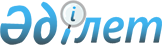 О внесении изменений в раздел II Единого перечня продукции (товаров), подлежащей государственному санитарно-эпидемиологическому надзору (контролю) на таможенной границе и таможенной территории Евразийского экономического союзаРешение Совета Евразийской экономической комиссии от 14 июня 2018 года № 64
      В соответствии с пунктом 1 статьи 57 Договора о Евразийском экономическом союзе от 29 мая 2014 года и пунктом 44 приложения № 1 к Регламенту работы Евразийской экономической комиссии, утвержденному Решением Высшего Евразийского экономического совета от 23 декабря 2014 г. № 98, Совет Евразийской экономической комиссии решил: 
      1. Внести в раздел II Единого перечня продукции (товаров), подлежащей государственному санитарно-эпидемиологическому надзору (контролю) на таможенной границе и таможенной территории Евразийского экономического союза, утвержденного Решением Комиссии Таможенного союза от 28 мая 2010 г. № 299, следующие изменения: 
      а) пункт 2 исключить; 
      б) в пункте 11: 
      в абзацах втором и пятом цифры "1 – 7" заменить цифрами "6 – 11"; 
      в) в таблице: 
      группы 03, 16 и 21 исключить. 
      2. Настоящее Решение вступает в силу по истечении 30 дней с даты его официального опубликования. 
      Члены Совета Евразийской экономической комиссии: 
					© 2012. РГП на ПХВ «Институт законодательства и правовой информации Республики Казахстан» Министерства юстиции Республики Казахстан
				
От Республики
Армения
От Республики
Беларусь
От Республики
Казахстан
От Кыргызской
Республики
От Российской
Федерации
М. Григорян
В. Матюшевский
А. Мамин
Ж. Разаков
А. Силуанов